                       ÁREA: LENGUAS EXTRANJERAS. FRANCÉS PARA 2º DE E.S.O.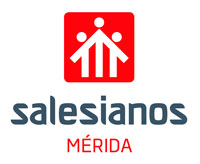 Estándares evaluablesTodos los recogidos en el Decreto 98/2016 para esta asignatura. Se pueden consultar en el siguiente enlace: http://doe.gobex.es/pdfs/doe/2016/1290o/16040111.pdfEstándares mínimosESTÁNDARES DE APRENDIZAJE MÍNIMOSComprensión de textos oralesCapta la información más importante de textos informativos breves: indicaciones, anuncios, mensajes y comunicados (p.e. horarios en un centro comercial).Entiende lo esencial de lo que se le dice en gestiones cotidianas (tiendas, pizzerias, lugares de ocio…).Identifica las ideas principales de programas de televisión sobre asuntos cotidianos o de su interés cuando las imágenes constituyen gran parte del mensaje (dibujos, anuncios...).Producción de textos orales.Hace presentaciones breves y ensayadas sobre aspectos básicos de sus estudios siguiendo un guion escrito, y responde a preguntas breves y sencillas de los oyentes sobre el contenido de las mismas si se articulan clara y lentamente.Participa en conversaciones informales breves en las que establece contacto social e intercambia información y expresa opiniones de manera sencilla.Comprensión de textos escritosIdentifica instrucciones generales de funcionamiento y manejo de aparatos de uso cotidiano, con ayuda de la imagen (p. e. un teléfono móvil).Comprende correspondencia personal sencilla en la que se habla de uno mismo y se describen personas, objetos y actividades.Producción de textos escritos.Escribe correspondencia personal muy breve en la que se establece y mantiene contacto social y se intercambia información.Criterios de evaluaciónTodos los recogidos en el Decreto 98/2016 para esta asignatura. Se pueden consultar en el siguiente enlace: http://doe.gobex.es/pdfs/doe/2016/1290o/16040111.pdfCriterios de calificaciónInstrumentos de evaluaciónCriterios de promoción y titulaciónLos recogidos en el Decreto 98/2016. Se pueden consultar en el siguiente enlace: http://doe.gobex.es/pdfs/doe/2016/1290o/16040111.pdfRecuperación de evaluacionesDurante el curso, una evaluación suspensa se recupera (con una nota de 5) aprobando la evaluación siguiente. Recuperación de materia pendiente de cursos anteriores: presentación de un trabajo a determinar por el profesorNota de septiembre1 prueba escrita de estándares  de aprendizaje mínimos.